Every afternoon at 3pm Staffordshire library will be streaming a story that you may choose to listen to with your child. Streaming will take place via their Facebook page – Staffordshire Libraries.If you struggle for ideas, feel free to try some yoga at home. https://www.youtube.com/user/CosmicKidsYogaDaily task – enjoy some exercise with your adultPHONICS: Remember you can watch daily RWI phonics https://www.youtube.com/channel/UCo7fbLgY2oA_cFCIg9GdxtQDaily task – enjoy creative timeDaily task – enjoy lunch with your adult and tidy upDaily task – enjoy quiet time. Read to your grown upThis weeks learning task are set on Purple Mash https://www.purplemash.com/sch/northwoodhamilton Your login details are on page 15 of your communication dairy or on inside cover of your exercise book.  If you need any help email:  yr1N@espritmat.org.This weeks learning task are set on Purple Mash https://www.purplemash.com/sch/northwoodhamilton Your login details are on page 15 of your communication dairy or on inside cover of your exercise book.  If you need any help email:  yr1N@espritmat.org.Daily task – enjoy outdoor / fresh air timeMondayDaily task – enjoy some exercise with your adultHome learning task 1: Listen to Miss Critchley story of Little Red Riding Hood. https://youtu.be/a4gnt-dHAGQ Practice retelling the story using actions. Watch:  Little Red Riding Hood https://www.twinkl.co.uk/go/resource/tg-a-39-little-red-riding-hood-motion-story-1Daily task – enjoy creative timeDaily task – enjoy lunch with your adult and tidy upDaily task – enjoy quiet time. Read to your grown upHome learning task 2: Purple mash  Longer or shorter? Home learning task 3:Purple MashOld and New TransportLooking at old and new transportDaily task – enjoy outdoor / fresh air timeTuesdayDaily task – enjoy some exercise with your adultHome learning task 1:Listen to the story of Little Red Riding Hood. https://youtu.be/k3yHmdh3SssWhat pictures did Miss Critchley draw to help her remember the story?Draw your own story map (like Miss Critchley’s) Retell the story (use your story map) Daily task – enjoy creative timeDaily task – enjoy lunch with your adult and tidy upDaily task – enjoy quiet time. Read to your grown upHome learning task 2: Purple Mash Bond bubbles Home learning task 3: Purple Mash Steam Train Design your own steam trainDaily task – enjoy outdoor / fresh air timeWednesdayDaily task – enjoy some exercise with your adultToday is the 50 celebration of Earth Day! A day where everyone comes together to help look after our planet.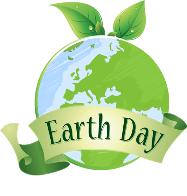 Daily task – enjoy creative timeDaily task – enjoy lunch with your adult and tidy upDaily task – enjoy quiet time. Read to your grown upWatch the video of Miss Critchley reading Michael Recycle and find out what special challenge she has been set. https://youtu.be/7KGS1U3xocACreate a poster to teach people how to look after Stoke-On-Trent and recycle. Watch the video of Miss Critchley reading Michael Recycle and find out what special challenge she has been set. https://youtu.be/7KGS1U3xocACreate a poster to teach people how to look after Stoke-On-Trent and recycle. Daily task – enjoy outdoor / fresh air timeWednesdayDaily task – enjoy some exercise with your adultHome learning task 1: Purple MashRed Riding Hood captionRetell the story (use your story map)Daily task – enjoy creative timeDaily task – enjoy lunch with your adult and tidy upDaily task – enjoy quiet time. Read to your grown upHome learning task 2: Purple Mash Tallest or shortest?Home learning task 3: Purple Mash Computing – 2GoDaily task – enjoy outdoor / fresh air timeThursdayDaily task – enjoy some exercise with your adultHome learning task 1: Retell the story Use your books to write the story for Little Red Riding Hood. Daily task – enjoy creative timeDaily task – enjoy lunch with your adult and tidy upDaily task – enjoy quiet time. Read to your grown upHome learning task 2: Purple Mash 2D shape pairs gameHome learning task 3: Purple MashDifferent types of transport. Daily task – enjoy outdoor / fresh air timeFridayDaily task – enjoy some exercise with your adultHome learning task 1:Share your completed story of Little Red Riding Hood with an adult.  Can you draw the pictures. Daily task – enjoy creative timeDaily task – enjoy lunch with your adult and tidy upDaily task – enjoy quiet time. Read to your grown upHome learning task 2: Art: Draw something you can see from your widow or in your garden.Send your teachers picture of your drawing. Home learning task 3:Help your grows up clear away the table after dinner and wash the dishes. Daily task – enjoy outdoor / fresh air time